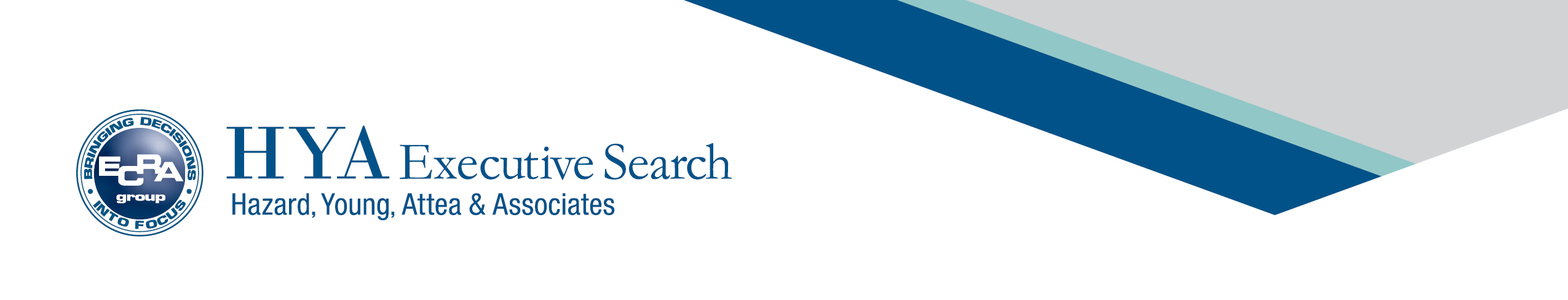 NEW HAVEN PUBLIC SCHOOLSLEADERSHIP PROFILE REPORTExecutive SummaryThis report presents the findings of the Leadership Profile Assessment conducted by Hazard, Young, Attea & Associates (HYA) on June 14 and 15, 2017 for the new superintendent of the New Haven Public School District, located in New Haven, CT.   The data contained herein were obtained from input the HYA consultants received when they met with individuals and groups in either individual interviews or focus group settings and from the results of the online survey completed by stakeholders.  The surveys, interviews, and focus group meetings were structured to gather input to assist the Board in determining the primary characteristics desired in the new superintendent. Additionally the stakeholder interviews and focus groups collected information regarding the strengths of the District and some of the challenges that it will be facing in the coming years. The data collected from the online surveys and that from the focus groups were consistent.ParticipationThe numbers of participants, by stakeholder group, in the two methods of data gathering are listed below:  The community survey report and a draft of the desired characteristics are provided under separate cover and are meant to be stand-alone complementary pieces to the Leadership Profile Report.It should be emphasized that the data are not a scientific sampling, nor should they necessarily be viewed as representing the majority opinion of the respective groups to which they are attributed.  Items are included if, in the consultants’ judgment, they warranted the Board’s attention.Strengths of the DistrictNew Haven Public Schools (NHPS), located in New Haven, Connecticut, is a vibrant and diverse district of 22,319 students that is committed to standards of excellence in the classroom. Located on the northern shore of the Long Island Sound, New Haven is the second largest city in Connecticut with a population of over 129,000, and is 90 minutes’ northeast of New York City. New Haven is the home of the Ivy League school Yale University, New Haven's biggest taxpayer and employer. Health care (hospitals and biotechnology), professional services (legal, architectural, marketing, and engineering), financial services, and retail trade also help to form a strong economic base for the city.Stakeholders described New Haven School District as deeply committed to the success of all students, with caring and dedicated teachers as well as active and supportive parents. The stakeholders also noted the following:A talented and diverse community, with culturally rich neighborhoodsStrong support for New Haven Promise and community partnershipsDedicated administratorsStudents Challenges and Issues Facing the DistrictStakeholders generally agreed that issues of trust and communication must be addressed between the district and community. They also noted that the district should solve problems associated with school choice, magnet schools and busing. Also greater effort should be made to include the involvement of all parents and improve equity among schools.Stakeholders felt that it was extremely important that the district establish a strategic plan with a clear vision, goals and expectations. In addition, emphasis should be placed on improving staff diversity and stabilizing turnover of staff and administrators.Desired CharacteristicsThe new Superintendent can best establish a basis for success by being visible, active and accessible in the community. The position requires the superintendent to value input from staff and community as well as utilizing collaborative practices. A combination of outstanding knowledge and management skills (instruction, governance and finance), self-confidence and humility will serve the superintendent well. Also there is a strong expectation that the superintendent will be a visionary with a proven track record of successfully implementing programs that improve student learning.The new Superintendent will also need to be masterful at establishing and maintaining genuine interpersonal relationships with a wide range of stakeholders, engaging all segments of the community proactively. In addition, the new superintendent must be able to manage the political process, with an affinity for forward planningIn looking at the desired characteristics identified through the online survey results, five characteristics were identified by the majority of respondents as being very important.  They are:Foster a positive, professional climate of mutual trust and respect among faculty, staff and administrators (CE)Recruit, employ, and retain effective personnel throughout the District and its schools (M)Establish a culture of high expectations for all students and personnel (VV)Understand and be sensitive to the needs of a diverse student population (TL)Demonstrate a deep understanding of educational research and emerging best practices and implement strategies (VV) HYA and the Board intend to meet the challenge of finding an individual who possesses most of the skills and character traits required to meet the needs of the district.  The search team will seek a new superintendent who can work with the New Haven Public School Board to provide the leadership needed to continue to raise academic standards and student performance, while meeting the unique needs of each of its schools and communities. The search team would like to thank all the participants who attended focus groups meetings or completed the online survey and the New Haven Public School staff members who assisted with our meetings, particularly, Lisa Mack, who organized the search team’s time in the district. Respectfully submitted,Randall CollinsDon MacrinoEdward L McCormickCONSISTENT THEMES STRENGTHS Active and supportive parents 
Community support, resources and involvement 
Dedicated faculty, staff and administrators- committed to the District
Talented and diverse community, with culturally rich neighborhoods 
Early childhood programs, Magna Schools
New Haven Promise, Students and community partnerships
Teachers are caring and  dedicated to student successCHALLENGES/CONCERNS/ISSUES Inequity of resources between schools 
District needs a clear vision, a strategic plan 
More diversity among the staff 
Manage school choice, magnet schools and busing 
Need more administrative accountability, i.e. directors vs principals inconsistencies 
Manage public expectations and roles
Need to formalize systems structure – define roles and systems – lack of consistency 
Need to rebuild trust and communications channels 
Need to stabilize turnover of administrators and staff 
Guidance is lacking
Involvement of all parents
BOE at warDESIRED CHARACTERISTICS Able to build trust/civility within the Board, District and the communityCourage of convictions – can make tough decisions Experience in establishing a strategic plan, a bold visionary Outgoing, engaging with great interpersonal skills Proven track record of success Respect for everyone, understand cultural challenges Strong instructional leader and places emphasis on Early Childhood initiativesStrong proponent of Public EducationUnderstands the budget Understands the whole child,   Urban and small city experience preferred Urban experience, educational background as a teacher and principalVisible in the schools and the community Summary of Comments from Focus Group MeetingsFOCUS GROUP: Community Groups/IndividualsSTRENGTHS Early childhood programs
Committed teachers and administrators
New Haven Promise
Community engagement
Restorative Practices
Good relationship with Dept of Ed
Great community resources
City has great diversity-a small international city
Partnering with others
Culturally diverse
Community agencies involved in comprehensive approach
Teachers are treated fairly and compensated well
Each neighborhood has its own flavor – urban environment
Homegrown leadership
Territorial pride in the community
Mayor is fair CHALLENGES   Overly political school system
Diversity of teachers and administrators
Parent engagement (must be challenged regarding their role)
District is rudderless right now
Not shown appreciation for home grown talent
Inequity among the schools regarding resources
Diversity
Not great support at High School-too many students
Economy of the City
Lack of neighborhood schools
Social-emotional support –economics, justice, immigration 
High dropout-rate
High Taxes/low education results
Need a strategic plan
School choice, magnet schools, busing
Conversation about what 21st Century Schools needs to be
Large percent of kids who do not attend NHPS
BOE at war
New Haven territorial , resistant to change
Different management/tracking systems in every school
School SecurityCHARACTERISTICSFamiliar with district, public school district
Teaching background, prior experienced and success elsewhere
Managed a HS or District that is large
Instructional leader
Understanding of cultural challenges, teacher development, student development
Grasp of state law, collective bargaining
Understanding of political landscape
Strong appreciation of early childhood 
Must understand budget, able to work with board, good communicator
Strong leader, able to manage board and politically savvy 
Strong instructional leader, recruitment, able to manage the magnet system
Experience in developing a strategic plan, with vision
Urban experience, education background, great interpersonal skills, 
Not important if an assistant superintendent
Good business sense
Integrity, respect for all cultures, collaborator, 
Developmental knowledge, brain science
Able to review before making sweeping changes
Shrewd and courageous 
Able to determine SWOT of the district
Ability to separate from the mayor
Fundraising
Pursue black male leadership


FOCUS GROUP:  Internal School Groups/IndividualsSTRENGTHS:  So many opportunities
New Haven Promise – College Free
Summer Meal Program
Magnet School
New Haven City very supportive
Opportunities to partner with other community groups
Connection to Yale
Diversity 
Physical plant
Caring for students
Professional Development for staff
CHALLENGES: More diverse teaching staff
Money(lack of) – reduced summer program, no transportation
Lack of adequate staffing to support special education
Lack of parental participation
Lack of male role models 
Board of Education
Equity between schools
Equity in school enrollment 
Leadership Skills
Student healthcare, food care, mental health, safely
Sustainability of funding
Staff turnover 
Completion of strategic plan
Address all community members

CHARACTERISTICS:

Grant writing, special education experience
Able to inspire parents to become engaged, proven track record of working with parents
Visible part of New Haven, known to all students and parents
Open minded, curriculum knowledge,  
Reaches out to staff, former teacher, principal
Great organization skills
Urban experience and similar experiences
Understand the whole child
Leadership , comfortable working with all community groups
Places an emphasis on Preschool/Early  Childhood
Open communications
Technology savvy
Promote kids’ learningFOCUS GROUPS:  Administrators, Principals, NHFTSTRENGTHS:

Cultural diversity
Culture around academic behavioral data
Give voice to stakeholders
Dedication teachers, staff
Magnet program
New Haven Promise, early childhood program, early college experience, AD, etc
Physical plant – state of the art
Children are amazing, resilient, diverse
Teachers caring and hardworking
Association with higher education partners
Sanctuary school district/city
Staff development
Supportive community
CHALLENGES:Needs more diverse thinking among staff –broader cultural awareness
Lack of input into curriculum development
Talent drain, resources and lack of training
Administrative accountability, i.e. Director vs Principals inconsistencies
Professional development from outside
Too much time on standardized test
Lack of diversity among staff
K-8 supports not extended to HS
Administrators voice not heard
Lack of support for new staff
Guidance is lacking/college placements
Curriculum does not align to 21st Century skills
Lack of adequate IT in all schools
Equity among Schools
Manage the divide between black and brown
Developing systematic protocols for the district
Sustainability of grants and funding
Support of school principals
Need to clean house (be accountable or get out)
CHARACTERISTICS:Understanding of  Turnaround Schools
Strong supporter of high quality teacher generated assessment and instruction
Know the exemplary teachers
Autonomy for teachers
Strong proponent of Public Education
Understands budget, politically savvy
Urban, public teaching background, restorative practices
Able to prioritize direct student support service i.e. social workers
Preference for teachers leadership voice at the district level
Able to leverage resources
Knowledge of grants
Strategic planner
Educator – who has progressed  thru the ranks
Proponent of Public  Education
Community oriented – know the stakeholders
Seasoned superintendent at creating and managing systems
Focuses on whole child
Understanding of students with mental health issues
Respects diversity at all levels
Focus on staff development, student learning
Good communicator, visible, decisive, and loves children
Understanding of how children learn (brain science)
Ability to unify the district/community
Able to handle the politics among Mayor, City and District
Experiences in urban districts
Bring civility to Board meetings
FOCUS GROUP: Community ForumSTRENGTHS:Variety of choices in New Haven
Magnet Schools
Physical plants
Lot of partnerships, i.e. higher ed, business
Talented and diverse communityCHALLENGES:Involvement of all parents
Teachers professional development
New Haveners cannot get into their choice of schools
Summer school- cut transportation
Pay of the superintendent
Social/emotions needs of children
No clear direction /strategic plan to unite the district
Decentralizing of CAO
Visibility of superintendent
Diversity of the staff
Communication protocols/public relations
Input not always welcome
School choice or not	
Equal access for every school
Establish a goal that every student will get 1st choice
Lot of instability, number of schools
Discipline in school
Teaching of Spanish
Lack of trust – community to board
District prioritiesCHARACTERISTICS:Background in finance/budget
Politically savvy
Teaching background/education background
Strategic planner, visionary
Understand urban community
Ensure students are competitive
Understands working with the community
Develop short term goals into a long-term goals
Some one that students can look up to 
Proven track record of success
Outsider
5 years as a superintendent
PHD- Education
Good communication skills
An advocate for public education
Commitment to the district
Residency required
Bilingual background
Insure staff accountability
Improve communications within the district and community
Compassion for all people
Bold vision
Able to engage the community
Good manager
Understand the dynamics of community
Improve the level of trust In the communityNEW HAVEN PUBLIC SCHOOL DISTRICTSUPERINTENDENT OF SCHOOLSDESIRED CHARACTERISTICSAfter seeking input from students, teachers, parents, staff, and community members via focus groups, interviews, and an online survey, the New Haven Public School Board of Education seeks a strong and energetic educational leader who possesses the following characteristics:A knowledgeable and innovative instructional leader who:Creates and guides an educational institution that maximizes and supports the individual potential of each student.Continues the progressive roots of New Haven Public Schools by ensuring that all students are provided with a rigorous, relevant and dynamic curriculum delivered by outstanding teachers.Builds trust and engenders respect through collaborative interactions with teachers, staff, parents and community members.Understands the struggles and challenges facing urban youth from under sourced communities and has a proven track record of improving educational opportunities for these individuals.A systems thinker and proactive manager who:Communicates regularly and systematically with all stakeholder groups by both sharing information and seeking input before decisions are made.Ensures effective/efficient daily operations of New Haven Schools including long-range planning for the school and skillful financial management.Supports, enhances and expands the partnerships that exist between New Haven Schools and the greater community.An effective communicator and committed consensus-builder who:Establishes deep and meaningful relationships with all segments of New Haven and the community.Is visible throughout the school and actively engaged in the community.              In regard to leadership experiences and accomplishments, the successful candidate will:Have, or be capable of gaining, certification in Connecticut.Have experience as an educational leader.Have experience in an urban setting.Have experience and commitment to serving an inclusive and diverse community.GroupPersonal interviews or focus groupsOnline SurveyCommunity Groups                13Central  Administrators376Building Administrators276Faculty7351Community Members7113Support Staff5106Parents4362Students14Total411022